Publicado en  el 21/01/2014 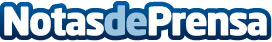 abertis sube al podio en el libro de sostenibilidad de RobecoSAMDatos de contacto:abertisNota de prensa publicada en: https://www.notasdeprensa.es/abertis-sube-al-podio-en-el-libro-de_1 Categorias: Otras Industrias http://www.notasdeprensa.es